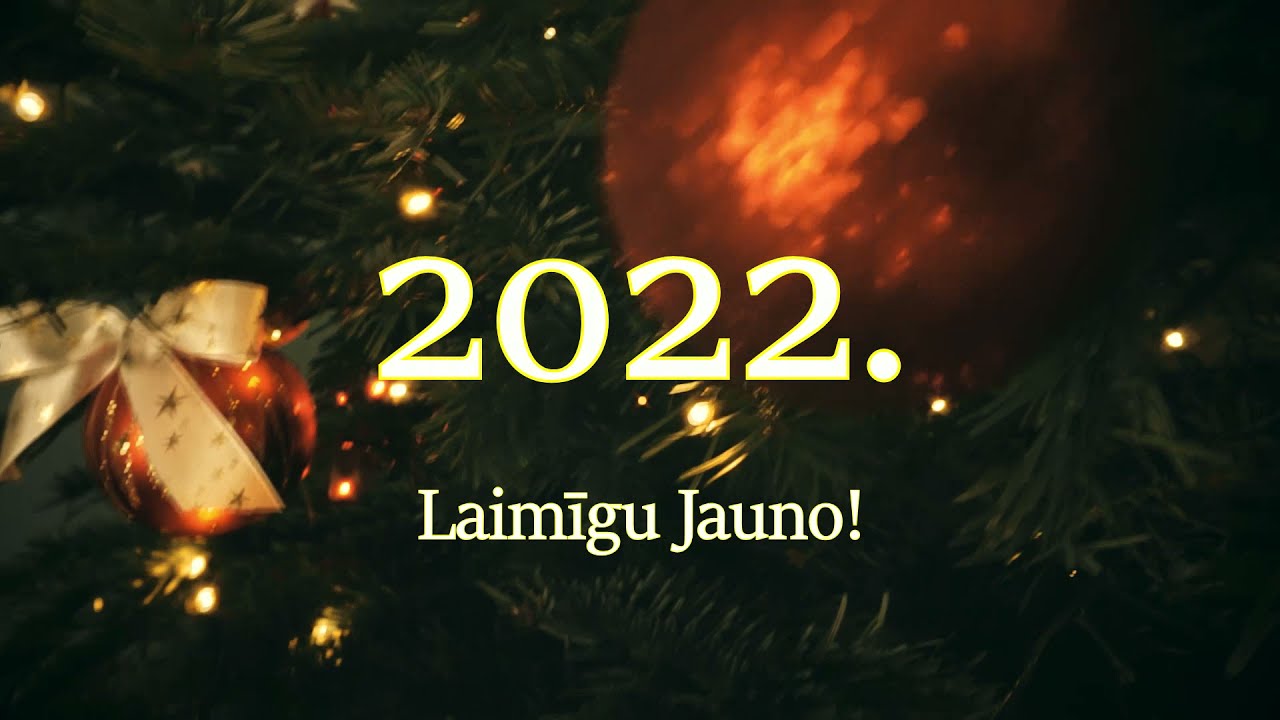 VISC un BJC “Jaunība” pasākumu plāns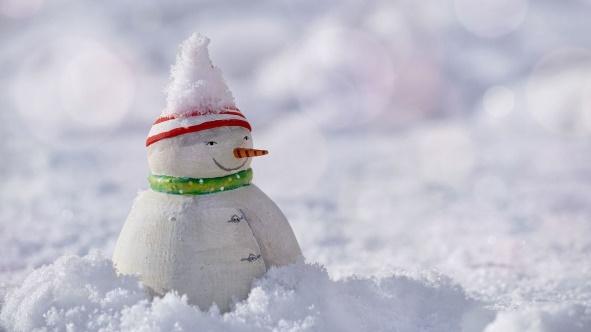 2021./2022.mācību gada2.semestris- janvārisDATUMSPASĀKUMSVIETA,LAIKS
kādā formātāATBILDĪGAIS,TĀLRUNIS02.01.Distanču slēpošanas sacensības “Grīvas Jaungada kauss 2022”LīvāniĻ.Pavļukova02.01. -11.01.50. Starptautiskā bērnu mākslas izstāde-konkurss „LIDICE 2022” darbu iesūtīšanaRīgas Interešu izglītības metodiskajā centrā (RIIMC), Baltāsbaznīcas ielā 14, Rīgā, LV -1015, un pielikumu līdz 2022.gada 10.janvārim nosūtīt elektroniski arī VISC Interešu izglītības un audzināšanas darba nodaļas vecākajai referentei Sandrai Miezei, tālr.67350810, sandra.mieze@visc.gov.lv Darbi jāiesūta vai jāiesniedz līdz 11.janvāra plkst.16.00Janvāris- marts Interešu izglītības vizuālās un vizuāli plastiskās mākslas pulciņu pedagogu metodisko darbu skate un pieredzes apmaiņa (metodisko darbu izstrāde)Skolās J.Veļičko(nolikums tiks izsūtīts skolām)03.01.-28.01.Neklātienes akcija “Palīdzēsim Latvijas nometniekiem -  ziemojošiem putniem” Daugavpils pilsētas Bērnu un jauniešu centra „Jaunība” brīvā laika klubu audzēkņiemIzmantojot WhatsApp lietotni, e-klasi.A.Mamajeva03.01. – 28.01.Līdzdalība ekoloģiskajā akcijā “Pabarosim putnus ziemā” Daugavpils pilsētas Bērnu un jauniešu centra „Jaunība” brīvā laika kluba “Grīva”  audzēkņiemDaugavpils pilsētas Bērnu un jauniešu centra „Jaunība” brīvā laika klubs “Grīva”  Izmantojot WhatsApp lietotniI.Jackeviča06.01.Skolēnu pašpārvalžu koordinatoru tikšanāsTiešsaistes seminārs ZOOM platformā plkst.15.00G.Vanaga06.01.Izglītojošais pasākums "Putna diena" Daugavpils pilsētas Bērnu un jauniešu centra “Jaunība” brīvā laika kluba “Ruģeļi” audzēkņiemDaugavpils pilsēta Bērnu un jauniešu centra “Jaunība” brīvā laika klubs “Ruģeļi” plkst. 16.00A.Skurjate10.01.Administrācijas sanāksmeTiešsaistes seminārs ZOOM platformā plkst.11.00A.Jansone10.01. – 28.01.Virtuālā foto izstāde “Pasaules sniega diena” Daugavpils pilsētas Bērnu un jauniešu centra “Jaunība” brīvā laika kluba “Grīva” audzēkņiem  Daugavpils pilsētas Bērnu un jauniešu centra „Jaunība” brīvā laika kluba “Grīva”  Izmantojot WhatsApp lietotniI.Jackeviča11.01.Pasākums “Klimata pārmaiņas” Daugavpils pilsētas Bērnu un jauniešu centra “Jaunība” brīvā laika kluba “Smaids” audzēkņiemDaugavpils pilsēta Bērnu un jauniešu centra “Jaunība” brīvā laika klubs “Smaids” plkst. 15.30T. Suhovilo12.01.Pašpārvalžu izglītojošais cikls “Veselība”, Nr.VP2021/5-10  “Iesaisties, dari un radi Daugavpilī” ietvarosTiešsaistes seminārs ZOOM platformā plkst.13.00 -16.00S.UpīteG.Vanaga13.01.Nodarbība - spēle „Ceļojums profesiju pasaulē” Daugavpils pilsētas Bērnu un jauniešu centra “Jaunība” brīvā laika kluba “Ruģeļi” audzēkņiemDaugavpils pilsēta Bērnu un jauniešu centra “Jaunība” brīvā laika klubs “Ruģeļi” plkst. 16.00A.Skurjate14.01.Viktorīna “Tīģeris 2022 – ir klāt!”Daugavpils pilsētas Bērnu unjauniešu centra “Jaunība” brīvā laika kluba “Križi” audzēkņiemDaugavpils pilsēta Bērnuun jauniešu centra“Jaunība” brīvā laika klubs“Križi”plkst. 15.20G.Vanaga15.01. -16.01.Ziemas orientēšanās ar slēpēm sacensības “Daugavpils kauss 2022”J.Forštate, DaugavpilsĻ.Pavļukova,A.Smoļakova     No        15.01.22.Sadrbībā ar Latgales Centrālās bibliotēkas filiāles Piekrastes bibliotēku un brīvā  laika kluba „Fortūna” audzēkņu radošo darbu izstāde „Ziema... Ziema? Ziema!”       Latgales Centrālās bibliotēkas filiāle Piekrastes bibliotēka E.Davidčuks V.Rudņeva19.01.Deju studija “Paradīze” pulc.skolotājas atklātā stunda- Autordeja  jauniestudējumi. Mēģinājums gatavoties konkusu “Mana deja”.Deju zālē, Saules 715.00 – 16.2016.35 – 17.5518.10 – 19.30Ž.Trojāne19.01. Jautra-radoša darbnīca „Jauns gads – jauns sākums” Daugavpils pilsētas Bērnu un jauniešu centra “Jaunība” brīvā laika kluba „Fortūna” audzēkņiemDaugavpils pilsētas Bērnu un jauniešu centra „Jaunība” brīvā laika kluba “Fortūna”  Zoom platformā, plkst.17.00E.DavidčuksV.Rudņeva19.01.Kolāžu konkurss “Mana dzimtā zeme” Daugavpils Pilsētas Bērnu un jauniešu centra “Jaunība” brīvā laika kluba “STARS” audzēkņiemDaugavpils pilsētas Bērnu un jauniešu centra “Jaunība” brīvā laika klubs “STARS” plkst. 15.00A.Mamajeva20.01.Kompleksais pasākums “Latvijas putni nometnieki” Daugavpils pilsētas Bērnu un jauniešu centra “Jaunība” brīvā laika kluba “Smaids” audzēkņiemDaugavpils pilsētas Bērnu un jauniešu centra “Jaunība” brīvā laika klubs “Smaids”plkst. 15.30J. Suhovilo20.01.Pulciņa “Tehniskā modelēšana”  pulc.skolotājas atklātā stunda - Kuģi. Peldošie modeļi.Saules ielā 7, kab.1.2.plkst. 15.30-16.55A.Labute21.01.Deju studija “Paradīze” pulc.skolotājas atklātā stunda- Modern jazz. Warm up mācību kombinācija.Deju zālē, Saules 714.30 – 15.50Ž.Trojāne22.01.- 23.01.   Latvijas ziemas 2022. gada čempionāts orientēšanās ar slēpēm Mežinieki, AlūksneA.Smoļakova22.01."Ziemas prieki" - ziemas sporta stafetes Daugavpils pilsētas Bērnu un jauniešu centra “Jaunība” brīvā laika kluba “Ruģeļi” audzēkņiemDaugavpils pilsētas Bērnu un jauniešu centra “Jaunība” brīvā laika klubs “Ruģeļi” plkst. 10.00A.Skurjate22.01.Pulciņa “Tehniskā modelēšana” skolotājas atklātā stunda Koka mozaīka. Gleznas.Saules ielā 7, kab.1.2.plkst. 10.35-12.45A.Labute24.01.Administrācijas sanāksmeTiešsaistes seminārs ZOOM platformā plkst.11.00A.Jansone25.01. – 7.02.50. Starptautiskā bērnu mākslas izstāde-konkurss “Lidice 2022” tēma – MUZEJS, 1.kārtas izstādeVISCJ. Veļičko26.01.Deju studijas “Paradīze” skolotājas atklātā stunda - Vingrinājumi ar bumbu.ZOOM platformā16.00 – 18.00Ž.Trojāne27.01.Pulciņa “Tehniskā modelēšana” skolotājas atklātā stunda - Dzīvnieki. Putnu barotavas.Saules ielā 7, kab.1.2.plkst. 12.40-13.40A.Labute28.01.Radošā darbnīca  „Lidmašīnas un lidaparāti” Daugavpils Pilsētas Bērnu un jauniešu centra “Jaunība” brīvā laika kluba “STARS” audzēkņiemDaugavpils pilsētas Bērnu un jauniešu centra “Jaunība” brīvā laika klubs “STARS” plkst. 15.00J.KonovalovsA.Mamajeva28.01.Deju studijas “Paradīze” skolotājas atklātā stunda- Klasiskās dejas pamati. Parter stunda, exzecises zāles vidū, allegro, stretchings –Staipīšanās.Deju zālē un ZOOM platformā18.00 – 19.00Ž.Trojāne29.01.              Virtuālā izstāde “Sapnis ziemas naktī” Daugavpils pilsētas Bērnu un jauniešu centra “Jaunība” Brīvā laika kluba „Fortūna” audzēkņiemDaugavpils pilsētas Bērnu un jauniešu centra „Jaunība” brīvā laika kluba “Fortūna”  Izmantojot WhatsApp lietotni, e-klasi.E.DavidčuksV.Rudņeva05.02.         IX Viskrievijas humānās pedagoģijas lasījumi „Prieks ir īpaša gudrība” online režīmā (pedagogiem – interesentiem)                       Lai reģistrētos, ir nepieciešams aizpildīt online anketu līdz 2022.gada 1.februārim saitē  https://taplink.cc/menu.amonashvili/p/83e065/Lūgums par reģistrēšanos informēt V.Rudņevu +37129540715 vai valentina-caika@mail.ru     V.RudņevaInformatīvā vēstule un Lasījumu programma tiks izvietotas vietnēs http://ichp.org.ru/и http://www.detisvet.ru12.02.Pulciņa “Tehniskā modelēšana” skolotājas atklātā stunda - Kuģi. Kuģu modeļi.Saules ielā 7, kab.1.2.plkst. 9.00-10.25A.Labute